Europejski Fundusz Rolny na rzecz Rozwoju Obszarów Wiejskich. Europa inwestująca w obszary wiejskie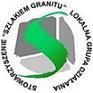 Stowarzyszenie Lokalna Grupa Działania„Szlakiem Granitu”                      55-340 Udanin 86 B                    tel. 71 733 78 88, fax. 71 733 78 80                     poczta@lgd-szlakiemgranitu.plZarząd Województwa Dolnośląskiego za pośrednictwemStowarzyszenia Lokalna Grupa Działania „Szlakiem Granitu”działająca na terenie gmin:Dobromierz, Kostomłoty, Jaworzyna Śląska, Strzegom, Świdnica, Udanin, Żaróww ramach działania 4.1/413 „Wdrażanie Lokalnych Strategii Rozwoju”objętego Programem  Rozwoju Obszarów Wiejskich 2007-2013z udziałem środków Europejskiego Funduszu Rolnego na rzecz Rozwoju Obszarów Wiejskich ogłasza konkurs:na składanie wniosków o przyznanie pomocy na operacje :Które,  nie odpowiadają warunkom przyznania pomocy w ramach Osi 3, ale przyczyniają się do osiągnięcia celów tej osi tzw. Małe projekty; Limit dostępnych środków: 1 100 000,00 zł,Różnicowanie w kierunku działalności nierolniczej; Limit dostępnych środków : 490 000,00 zł, Tworzenie i rozwój mikroprzedsiebiorstw”;Limit dostępnych środków:  650 000,00 zł,Odnowa i Rozwój Wsi : limit dostępnych środków: 1 000 000,00  zł, Termin składania wniosków: od 20 maja 2013 r. do 10 czerwca  2013 r. do godziny 15:00Minimalne wymagania, których spełnienie jest niezbędne do wyboru operacji przez LGD1.Operacja musi być zgodna z:- co najmniej jednym celem ogólnym zapisanym w LSR,- co najmniej jednym celem szczegółowym zapisanym w LSR,- co najmniej jednym przedsięwzięciem zapisanym w LSR,2.Operacja musi zdobyć w ocenie pod względem lokalnych kryteriów wyboru:- minimum 8  punktów – „Małe projekty”- minimum 6 punktów -  „Tworzenie i rozwój mikroprzedsiębiorstw”- minimum 6 punktów -  „Różnicowanie w kierunku działalności nierolniczej”- minimum 9 punktów – Odnowa i Rozwój Wsi3.Operacje są wybierane do dofinansowania w limicie środków dostępnych w naborze.Miejsce składania wniosków: Beneficjenci zainteresowani udziałem w konkursie składają wypełnione wnioski wraz z załącznikami bezpośrednio w biurze Stowarzyszenia : Udanin 86 B, 55-340 Udanin.Szczegółowe informacje dotyczące naboru, w tym kryteria wyboru operacji, wykaz niezbędnych dokumentów wraz z formularzem wniosku o przyznanie pomocy i instrukcją wypełniania wniosku dostępne są na stronie internetowej LGD: www.lgd-szlakiemgranitu.pl oraz w biurze LGD, na stronie internetowej Wydziału Rozwoju Obszarów Wiejskich Urzędu Marszałkowskiego Województwa Dolnośląskiego a w przypadku operacji z pkt. 2 i 3 także na stronie internetowej Agencji Restrukturyzacji i Modernizacji Rolnictwa. arimr.gov.pl.Wszelkie  informacje niezbędne dla prawidłowego wypełnienia wniosku można uzyskać osobiście od poniedziałku do piątku w godz. 7:00 – 18:00 w biurze LGD mieszczącym się w Udaninie nr 86 B  ,  telefonicznie (071) 733 78  także drogą elektroniczną: e-mail: poczta@lgd-szlakiemgranitu.pl.Za prawidłowe sporządzenie wniosku odpowiada Wnioskodawca.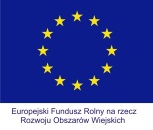 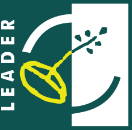 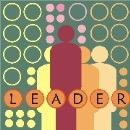 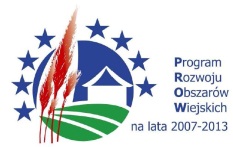 Ogłoszenie opracowane przez Stowarzyszenie LGD „Szlakiem Granitu ”Ogłoszenie współfinansowane ze środków Unii Europejskiej w ramach Pomocy TechnicznejProgramu Rozwoju Obszarów Wiejskich na lata 2007-2013. Instytucja Zarządzająca Programem Rozwoju Obszarów Wiejskich na lata 2007-2013 – Ministerstwo Rolnictwa i Rozwoju Wsi.